BEWERBUNGSBOGENWettbewerb der Bürgerstiftung Kreis Ravensburgin Kooperation mit dem Sportkreis Ravensburg e.V.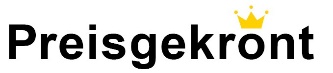 WLSB-Nr.:      				Vereinsname:      	Anzahl Abteilungen:   Mitgliederzahl:     				davon unter 18 Jahre:     Abteilung:      Vereinsadresse:Straße:    					PLZ/ Ort:            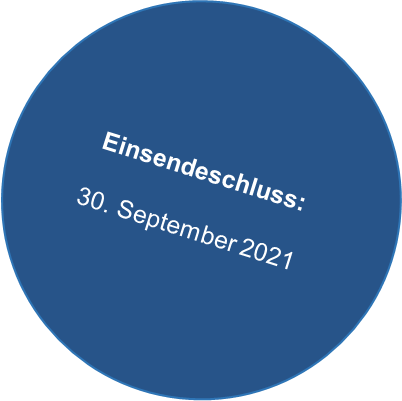 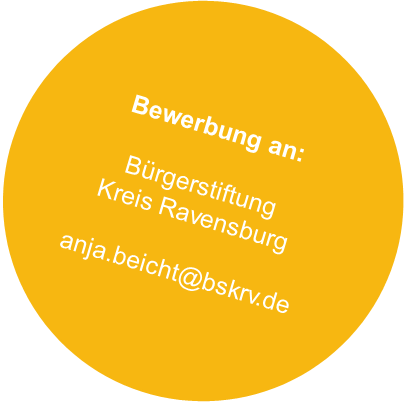 Ansprechpartner: Vorname/ Name:      			Funktion:      Telefon:      				E-Mail-Adresse:      Bankverbindung Vereins-Hauptkonto:Kreditinstitut:	     IBAN:	                           Anlagen:Dem Bewerbungsbogen liegt neben der Projektbeschreibung (mit max.zwei DIN A4-Seiten) eines der folgenden Materialien bei: Fotos				 Videos Presseberichte			 SonstigesKurzbeschreibung des Konzeptes: ausführliche Beschreibung als Anhang beifügenTitel:      In welcher Phase befindet sich Ihr Konzept? Idee		 Entwicklung		 UmsetzungWann war der Start bzw. ist der Start geplant?      Welche größte Veränderung brachte die Corona-Pandemie in Bezug auf Ihr Sport-Angebot mit?Wie planen Sie das neue Konzept in die Zukunft (nach der Corona-Pandemie) zu übernehmen?Teilnahmebedingungen zum Förderpreis „Preisgekrönt“: Zutreffendes bitte ankreuzen	Ihre personenbezogenen Daten werden von uns entsprechend derDatenschutzgrundverordnung in der jeweils aktuellen Fassung (siehebeigefügte Hinweise zum Datenschutz nach Art. 13 und 14 DS-GVO) behandelt.	Mit der Übersendung von Bild- oder Videomaterial erklärt sich der Verein bereit, dassdieses im Rahmen des Projektes „Preisgekrönt“ unentgeltlich veröffentlicht wird. Dieabgebildeten Personen müssen über die Verwendung des Materials informiertwerden.Die Richtigkeit der Angaben wird hiermit bestätigt.Ort, Datum:       ,   .  .    xUnterschrift Vorsitzende/r des Vereins bzw. Abteilungsleiter			VereinsstempelVorname/ Name in Druckbuchstaben:      